ПООЩРЕНИЕ – это способ положительной оценки поведения ребенка. Поощрение всегда связано с положительными эмоциями.При поощрении дети испытывают гордость, удовлетворение, уверенность в правильном поведении и поступке. Переживая удовлетворение своим поведением, ребенок внутренне готов к повторению хороших поступков. Поощрение выражается в виде похвалы, одобрения.Особенно в похвале нуждаются следующие категории детей:• Дети с комплексом неполноценности. Без похвалы такие дети страдают.• Дети с обоснованным комплексом "сверх полноценности" (талантливые дети). Для них похвала – гормон роста, они знают о своих преимуществах, но нуждаются в признании окружающих. • Самолюбивые дети с повышенной чувствительностью к оценке. Им похвала в принципе вредна, но без нее они не могут обходиться. Выход: не хвалить открыто, но сообщать ребенку безоценочные сведения о его реальных достоинствах, избегая сравнений с другими детьми.Наказывая, подумай: зачем?Семь правил для всех  (Владимир Леви)1.Наказание не должно вредить здоровью – ни физическому, ни психическому.2. Если есть сомнения – наказывать или не наказывать, Не наказывайте. Никаких наказаний «на всякий случай». 3. За один раз – одно. Даже если проступков много, но наказание только одно – за все сразу. 4. Срок давности. Лучше не наказывать, чем наказывать запоздало. 5. Наказан – прощен. Инцидент исчерпан. Страница перевернута. Как ни в чем не бывало. О старых грехах ни слова! Не мешайте начинать жизнь сначала! 6. Без унижения. Наказание не должно восприниматься ребенком как торжество нашей силы над его слабостью. 7. Ребенок не должен бояться наказания. РЕКОМЕНДАЦИИ ПСИХОЛОГОВ РОДИТЕЛЯМ В ВЫБОРЕ МЕТОДОВ ВОСПИТАНИЯ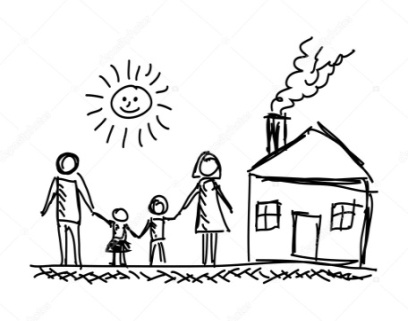 1. При выборе метода наказания ребёнка контролируйте свои эмоции и действия: если вы считаете возможным в качестве дисциплинарной меры причинить боль ребёнку, то, возможно, и сами не заметите, как переступите черту и перейдёте к жестокости; 2. Ни в коем случае не стоит наказывать ребёнка чтением (музыкальными занятиями, физическими упражнениями), трудовыми обязанностями – тем, что он должен делать добровольно, от чего может и должен получать радость; 3. Будьте справедливы к детям; 4. Не злоупотребляйте наказаниями, применяйте их, только если совершён проступок действительно серьёзный, по – настоящему вас огорчивший; 5. Прежде чем применить наказание, останавливайтесь и спрашивайте себя о целях, прогнозируйте возможный результат (насколько это наказание будет эффективным) .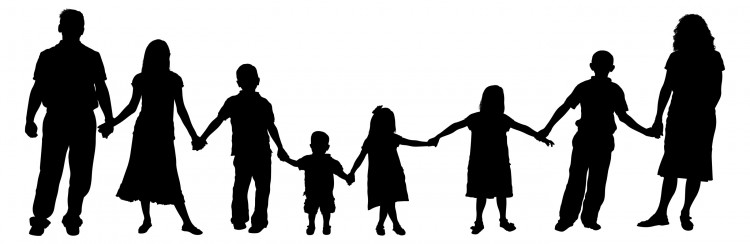 НЕ РУГАЙТЕ РЕБЯТ УТРОМ - СОЛНЦЕ ПОКАЖЕТСЯ ИМ ТУСКЛЫМ;НЕ РУГАЙТЕ РЕБЯТ ДНЁМ – НЕБО ПОКАЖЕТСЯ ИМ ХМУРЫМ;НЕ РУГАЙТЕ РЕБЯТ НА НОЧЬ – ЗВЁЗДЫ ПОМЕРКНУТ ДЛЯ НИХ.ВООБЩЕ НЕ РУГАЙТЕ! ЛЮБИТЕ ИХ, И ОНИ ОТВЕТЯТ ВАМ ВЗАИМНОСТЬЮ.Кто не возьмет лаской, тот не возьмет и строгостью (Народная мудрость)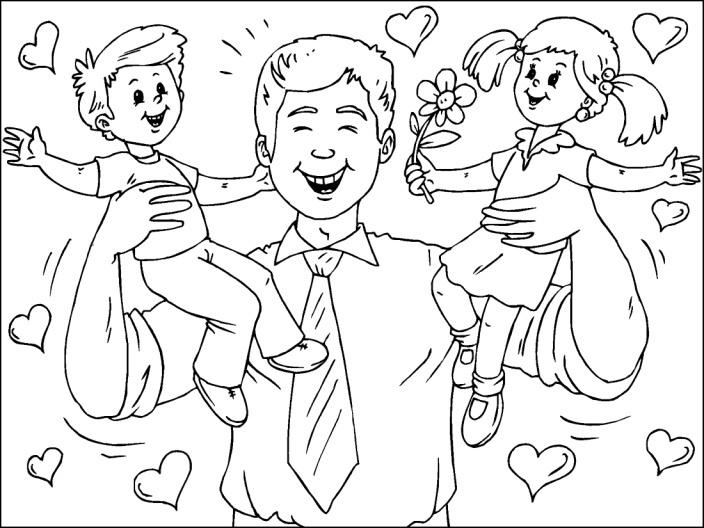 МДОУ "Детский сад № 101" города Ярославля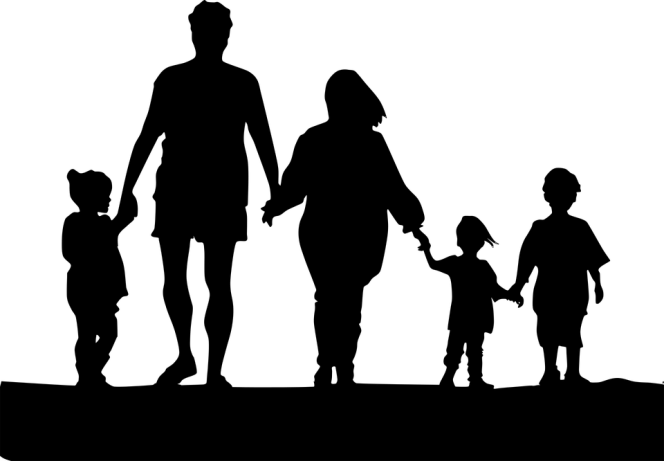 ПАМЯТКА ДЛЯ РОДИТЕЛЕЙ «Поощрения и наказания ребенка в семье»г. Ярославль2018 г.